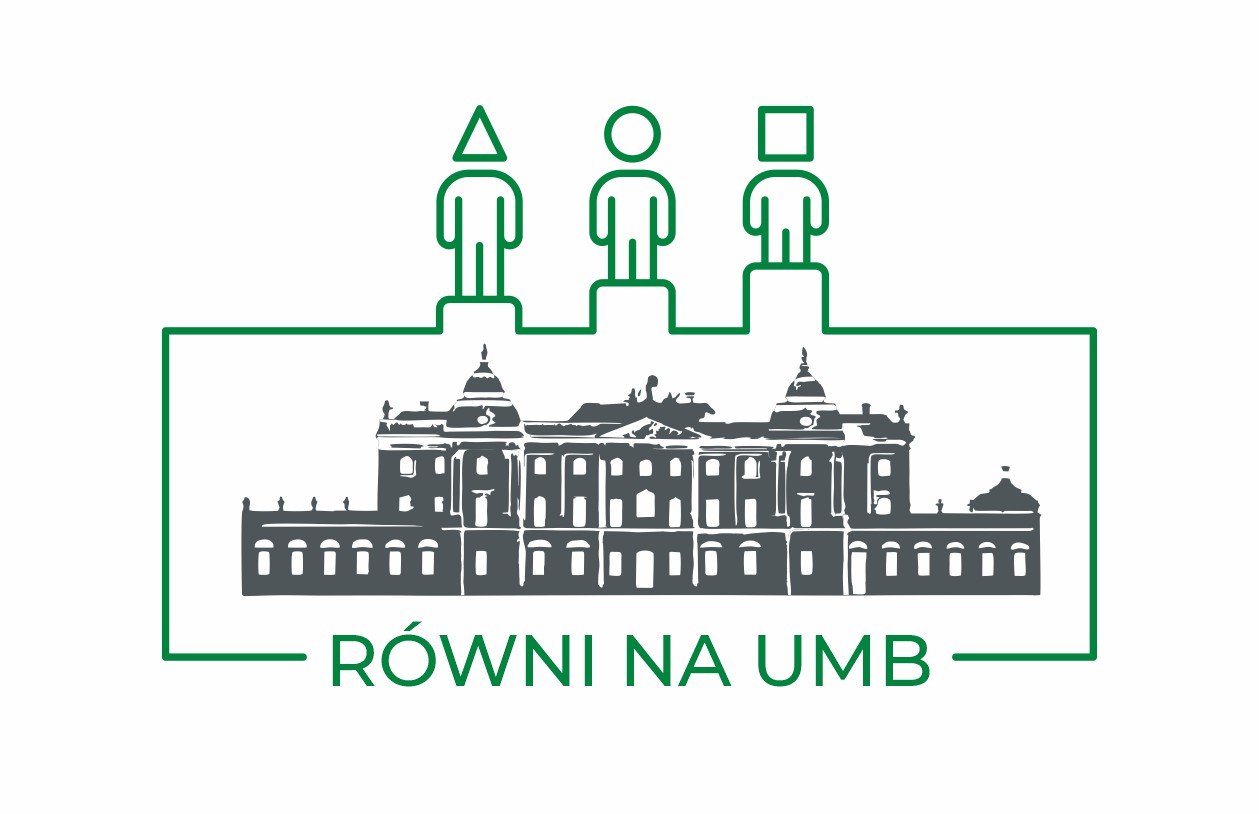 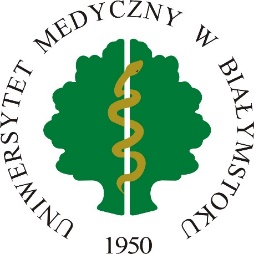 dr hab. Joanna Konopińska, Pełnomocniczka Rektora ds. Równości Płciprof. dr hab. Anna Moniuszko- Malinowska, Przewodnicząca Zespołu ds. Równości Płci wraz 
z ZespołemBiałystok, 2023Wprowadzenie„Plan Równości Płci dla Uniwersytetu Medycznego w Białymstoku na lata 2023-2025” (zwany dalej „Planem Równości Płci”) został opracowany i zaprojektowany z myślą o całej wspólnocie uniwersyteckiej – pracownikach, studentach i doktorantach. Jego zasadniczym celem jest dbanie, by Uniwersytet Medyczny w Białymstoku (UMB) pozostawał miejscem bezpiecznym, funkcjonującym w poszanowaniu równości i różnorodności, wolnym od dyskryminacji, oraz zapewnianiającym wszystkim prawo do jednakowego rozwoju naukowego i zawodowego bez względu na płeć, wiek, światopogląd, orientację seksualną, status materialny, różnorodność funkcjonalną, rasę, narodowość, wyznanie, pochodzenie, przynależność etniczną, polityczną, stan cywilny czy status rodzicielski, zgodnie z obowiązującymi normami międzynarodowymi i krajowymi. Promowanie równości płci w badaniach i innowacjach zostało przyjęte jako priorytet przekrojowy i jest ważną częścią szerszej strategii Komisji Europejskiej na rzecz równości płci na lata 2020-2025, ogłoszonej w marcu 2020 roku. Jednym z celów tej strategii jest zapewnienie równych szans w środowisku pracy, w którym wszyscy, niezależnie od płci, mogą rozwijać swoje talenty, oraz lepsze zintegrowanie wymiaru płci w projektach naukowych w celu poprawy jakości badań, a także ich znaczenia dla społeczeństwa bazującego na wiedzy, technologii i innowacji.Posiadanie Planu jest obligatoryjne dla wszystkich organów publicznych, w tym również instytucji szkolnictwa wyższego, które chcą ubiegać się o finansowanie w ramach Programów Unii Europejskiej, w tym: Horyzont Europa, UE dla Zdrowia oraz współfinansowanych takich jak Erasmus + czy COST. Plan Równości Płci musi zawierać cztery obowiązkowe elementy 
tj. być dokumentem publicznym, wyznaczać konkretne, specjalne zasoby na realizację celów, przewidywać zbieranie danych i monitoring, a także zakładać organizację szkoleń 
i budowanie potencjału organizacji. Równość i różnorodność wspomagają rozwój nauki, dlatego poprzez promowanie obu tych wartości tworzymy środowisko sprzyjające naukowcom i naukowczyniom. Społeczną misją Uniwersytetu Medycznego w Białymstoku jest zapewnienie dostępu do wiedzy i nabywania umiejętności wszystkim osobom, które mają do tego prawo. Motto UMB w tym zakresie brzmi: Równość płci - brak dyskryminacji ze względu na płeć.Punktem wyjścia dla Planu Równości Płci są wyznaczone cele przełożone na działania oraz usprawnianie komunikacji we wspólnocie uniwersyteckiej, tak aby sprawniej rozpowszechniać dobre przykłady i równościowe rozwiązania. Takie podejście pozwala połączyć tworzenie bezpiecznego, równościowego klimatu na uczelni z przeciwdziałaniem dyskryminacji poprzez system wczesnego reagowania.Z przeprowadzonych badań i konsultacji wśród różnych społeczności akademickich wynika, że niektóre osoby napotykają na swej drodze zarówno uprzedzenia, jak i różnego rodzaju instytucjonalne przeszkody, które sprawiają, że nie wszyscy w równym stopniu korzystają z możliwości rozwoju zawodowego i naukowego. Tego rodzaju przeszkody sprawiają, że naukowcy, a w szczególności naukowczynie, wolniej pną się po szczeblach kariery, a część z nich traci zainteresowanie dalszym rozwojem naukowym. Bariery w łączeniu pracy z życiem rodzinnym zniechęcają również ojców, którzy starają się angażować w obie sfery życia, zawodową i rodzinną. Potrzeba wprowadzania zintegrowanych działań równościowych na uczelniach sygnalizowana jest przez instytucje zajmujące się nauką i jakością kształcenia oraz prawami człowieka. Zasada równości i niedyskryminacji została zapisana w Konstytucji RP w ustawie 
z 2 kwietnia 1997 roku oraz w innych ustawach, przede wszystkim w ustawie z dnia 
26 czerwca 1974 roku – Kodeksu pracy oraz ustawie z dnia 3 grudnia 2010 roku o wdrożeniu niektórych przepisów Unii Europejskiej w zakresie równego traktowania. Traktaty Unii Europejskiej określają równość i niedyskryminację jako wspólną wartość państw członkowskich, a także podstawową zasadę unijnego prawa. W Unii Europejskiej zasada ta jest realizowana za pomocą dyrektyw antydyskryminacyjnych, w szczególności dyrektywy Rady 92/85/EWG z dnia 19 października 1992 roku w sprawie wprowadzenia środków służących wspieraniu poprawy w miejscu pracy bezpieczeństwa i zdrowia pracownic w ciąży, pracownic, które niedawno rodziły i pracownic karmiących piersią oraz dyrektywy 2006/54/WE Parlamentu Europejskiego i Rady z 5 lipca 2006 roku w sprawie równego traktowania kobiet i mężczyzn w sprawach zatrudnienia i pracy, która nakazuje równe traktowanie kobiet i mężczyzn w zatrudnieniu i pracy, wymaga zapewnienia równej płacy za taką samą pracę lub pracę o równej wartości dla kobiet i mężczyzn, a także przewiduje możliwość wprowadzenia środków wyrównujących istniejące nierówności. Rekomendacje dotyczące działań i dobre praktyki pojawiają się również na gruncie polskim. Badania przeprowadzone przez Biuro Rzecznika Praw Obywatelskich (RPO 2018) oraz Fundację Helsińską wskazują na istnienie problemu molestowania seksualnego na uczelniach oraz konieczność wprowadzenia jasnych procedur antydyskryminacyjnych. Z kolei Narodowe Centrum Nauki podjęło działania na rzecz monitorowania udziału kobiet i mężczyzn w grantach badawczych  oraz zobowiązało się do zrównoważonej reprezentacji płci w komisjach eksperckich i recenzenckich.Wśród wielu korzyści, jakie niesie ze sobą równość i różnorodność w nauce i szkolnictwie wyższym, wymienić można pozytywny wpływ na jakość badań i nauczania oraz wzmocnienie pozycji naukowo-badawczej instytucji w konkurencyjnym środowisku, a także polepszenie dialogu i wymiany myśli poprzez budowanie różnorodności i poczucia wspólnoty. Te wartości przekładają się również na dobrostan w pracy i na studiach. Polityki równościowe wspierają tworzenie bardziej klarownych procedur, co przyczynia się zarówno do tworzenia lepszego środowiska pracy, jak i przyciągania oraz zatrzymywania naukowych talentów. Plan Równości Płci dla Uniwersytetu Medycznego w Białymstoku stanowi wynik badań, analiz i konsultacji przeprowadzonych na Uczelni. Jest to strategia zaplanowana na lata: 2023-2025, przy czym pierwsza wewnętrzna ewaluacja nastąpi w 2024 roku. W pierwszym roku realizacji Planu Równości Płci dla UMB powstanie „mapa drogowa Planu” z harmonogramem oraz listą działań, do których realizacji potrzebna jest wyłącznie zmiana procedur i zastosowanie nowych rozwiązań, a także takich, które wymagają inwestycji finansowych. Plan Równości Płci dla UMB został podzielony na trzy etapy: postawienie diagnozy, wyznaczenie celów oraz przeprowadzenie działań, które będą monitorowane za pomocą określonych wskaźników.Postawienie diagnozyDo postawienia diagnozy użyliśmy dwóch narzędzi: statystyk UMB za lata 2014-2021 jak również ankiety rozpowszechnionej online wśród społeczności UMB. Statystyki UMB za lata 2014-2021W pierwszej połowie 2022 roku skupiliśmy się na zebraniu danych dotyczących zatrudnienia, realizowanych projektów naukowych, wyjazdów, władz uczelni, studentów i kandydatów na studia oraz awansów naukowych w podziale na płeć. Do analizy wybraliśmy okres 7 lat, tj. lata 2014-2021.Obecnie na Uczelni zatrudnionych jest 1566 osób, wśród nich 1076 kobiet i 490 mężczyzn, 340 kobiet i 160 mężczyzn jest zatrudnionych na stanowisku pracownika dydaktycznego, a 264 kobiety i 165 mężczyzn na stanowiskach pracownika badawczego i badawczo dydaktycznego (dane na 31.12.2022 r.). Pracownicy naukowo-techniczni i techniczni stanowią grupę 228 osób, z czego 195 to kobiety, a 33 mężczyźni. Stanowiska administracyjne zajmuje 289 osób – w tym 223 kobiety i 66 mężczyzn. 87 osób znajduje się w grupie pracowników obsługi – jest to 31 kobiet i 56 mężczyzn. Najmniej liczną grupą są pracownicy biblioteki, wśród nich 15 kobiet i tylko 3 mężczyzn.Biorąc pod uwagę stopnie i tytuły naukowe, to w UMB zatrudnionych jest: 159 osób ze stopniem doktora – 118 kobiet i 41 mężczyzn165 osób ze stopniem doktora habilitowanego – 104 kobiety i 61 mężczyzn144 osoby z tytułem profesora – 69 kobiet i 75 mężczyzn (dane na 31.12.2022 r.).Liczba zatrudnionych     Liczba nauczycieli akademickich zatrudnionych na UMB w latach 2014-2021 mieści się w granicach od 800 do 900, przy czym wzrosła najwyraźniej po roku 2018. Jest to najliczniejsza grupa pracownicza na Uniwersytecie Medycznym w Białymstoku. W całym tym okresie liczba kobiet zatrudnionych na stanowiskach nauczycieli akademickich znacznie przewyższała liczbę mężczyzn; w początkowym okresie był to stosunek 62,5% kobiet i 37,5% mężczyzn, później natomiast odsetek zatrudnionych kobiet wzrósł do ponad 65%, ze spadkiem do 35% wśród zatrudnionych mężczyzn (Ryc. 1).Rysunek  - liczba osób zatrudnionych jako nauczyciele akademiccy w latach 2014-2021Procentowy udział stanowisk  przedstawia się podobnie dla obu płci, we wszystkich latach natomiast widać różnicę w stanowiskach asystenta i profesora. Wśród kobiet asystenci stanowią większy odsetek (44,6% w 2021 roku) niż wśród mężczyzn (36,8% w 2021 roku). Jeśli chodzi o profesorów, wśród mężczyzn jest ich 23%, a wśród kobiet 11,3% (Ryc. 2).Najnowsze statystyki uwzględniające rok 2022 (okres 8 ostatnich lat), wykazały, iż  na UMB jest zatrudnionych 71 kobiet i 70 mężczyzn z tytułem profesora (dane z dnia 01.03.2023).Rysunek  – procentowy udział stanowisk wśród nauczycieli akademickich w latach 2014-2021Warto zaznaczyć, że po roku 2018 stanowisko wykładowcy i starszego wykładowcy (Ustawa 2.0), zostały zastąpione przez stanowiska adiunktów i asystentów dydaktycznych.Liczba pracowników naukowo-technicznych i technicznych utrzymuje się na poziomie około 200, przy czym, podobnie  jak w grupie nauczycieli akademickich, na stanowiskach tych pracuje więcej kobiet niż mężczyzn (Ryc. 3).W grupie pracowników administracyjnych również przeważają kobiety. W ciągu 7 lat liczba zatrudnionych w tej grupie pracowniczej wzrosła z 200 do około 260, przy czym mężczyźni niezmiennie stanowią około 1/3 tej liczby.Rysunek   - liczba osób zatrudnionych jako pracownicy administracyjni w latach 2014-2021Zarówno pośród kobiet jak i mężczyzn najwięcej osób zatrudnionych jest na stanowiskach specjalisty i samodzielnego referenta, aczkolwiek większy odsetek mężczyzn niż kobiet jest zatrudnionych na stanowisku specjalisty. W porównaniu z mężczyznami, większy odsetek kobiet pracuje na stanowisku samodzielnego referenta oraz pełni funkcję kierownika.Wśród pracowników biblioteki dominują kobiety i tendencja ta z roku na rok jest coraz bardziej widoczna. W roku 2020 i 2021 mężczyźni zatrudnieni byli jedynie na stanowisku bibliotekarza (Ryc. 5).Rysunek  - liczba osób zatrudnionych jako pracownicy biblioteki w latach 2014-2021Ostatnią analizowaną grupą są pracownicy obsługi, których liczba w roku 2014 wynosiła około 140, natomiast po roku 2016 sukcesywnie malała i obecnie wynosi ona około 100. W tej grupie pracowniczej zatrudnionych jest więcej mężczyzn niż kobiet; w ostatnim roku stosunek ten wynosił 60:40 (Ryc. 6).Rysunek   - liczba osób zatrudnionych jako pracownicy obsługi w latach 2014-2021Projekty realizowane na uczelniZe statystyk projektowych prowadzonych na uczelni wynika, że przy projektach o  wartości do 500 tysięcy złotych, finansowanych ze źródeł zewnętrznych, mężczyźni i kobiety pełnią funkcje kierownika lub wykonawcy równie często. Sytuacja zmienia się przy projektach o wartości powyżej 500 tysięcy złotych – w tym przypadku mężczyźni częściej są kierownikami, a kobiety częściej pełnią rolę wykonawcy.Kobiety częściej sięgają po granty finansowane ze środków subwencji, zarówno te do 50 tysięcy złotych jak i te powyżej. Z danych wynika też, że większy odsetek mężczyzn niż kobiet sięga po granty ze źródeł zewnętrznych (Ryc. 7).Rysunek  -  procentowy udział projektów finansowanych ze źródeł zewnętrznych i wewnętrznych w latach 2016-2021Wyjazdy pracowników i doktorantówZ danych dotyczących wyjazdów wynika, że do roku 2019 to kobiety wyjeżdżały częściej na konferencje i szkolenia. Po roku 2019 (wybuch pandemii COVID-19) liczba wyjazdów zdecydowanie się zmniejszyła, a ponadto to mężczyźni zaczęli wyjeżdżać częściej (Ryc. 8).Rysunek   - wyjazdy pracowników i doktorantów w latach 2014-2021Nasuwa się przypuszczenie, iż wybuch pandemii przekierował kobiety do większego skupienia się na obowiązkach rodzicielskich i przewartościowania priorytetów. Naukowcy ze Śląskiego Uniwersytetu Medycznego w Katowicach opublikowali artykuł pt. Ocena poziomu odczuwanego lęku przed zachorowaniem na COVID-19 oraz czynniki wpływające na jego wzrost w czasie pierwszego etapu pandemii COVID-19 w Polsce wśród respondentów internetowych, w którym wykazali, że kobiety odczuwają większy lęk przed COVID-19 niż mężczyźni (badanie przeprowadzone w Polsce w formie ankiety internetowej -  Google Forms, pomiędzy 1 czerwca 2020 roku a 22 czerwca 2020 roku). Władze uczelniStanowiska rektorskie i dziekańskie na uczelni zajmuje 12 mężczyzn i 11 kobiet, przy czym rektor i prorektorzy to mężczyźni, dziekani – 2 mężczyzn, 1 kobieta, prodziekani – 6 mężczyzn, 10 kobiet. Rada Uczelni jest zrównoważona, jeśli chodzi o reprezentację płci – należy do niej 4 mężczyzn i 3 kobiety, a jej przewodniczącą jest kobieta (Ryc. 9).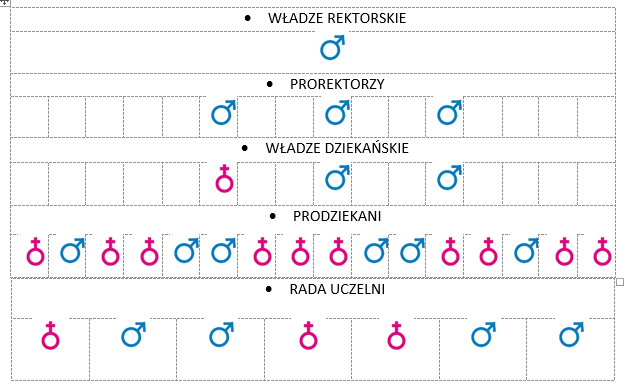 Rysunek  – rozkład płci we władzach uczelniSenat składa się z 10 kobiet i 10 mężczyzn. Kolegium Elektorów, które wybrało obecnego Rektora - mężczyznę, składało się z 59 kobiet i 41 mężczyzn. Rady Kolegium Nauk, to łącznie 18 kobiet i 18 mężczyzn (8/11+6/2+4/5). W skład Zespołu ds. Równości Płci wchodzi 12 kobiet i 7 mężczyzn, a przewodniczącą jest kobieta. W skład Komisji ds. Nagród wchodzi 7 kobiet i 3 mężczyzn, a przewodniczącym jest mężczyzna.  Dyrektorzy Szpitali Klinicznych to 1 kobieta i 1 mężczyzna. Kierownicy Klinik i Zakładów to 71 kobiet i 71 mężczyzn. Nowi Kierownicy Klinik i Zakładów, powoływani od 2016 roku to 17 kobiet i 16 mężczyzn. Statystyki studentów i doktorantówW latach 2014-2021 więcej kobiet niż mężczyzn ubiegało się o przyjęcie na studia na Wydziałach: Farmaceutycznym, Lekarskim i Nauk o Zdrowiu, natomiast liczba przyjętych wśród kobiet utrzymywała się na poziomie około 14%, a wśród mężczyzn wynosiła około 10%. Po roku 2017 liczba kandydatów zmniejszyła się z około 11 000 do około 9 000, natomiast liczba przyjętych z około 1400 wzrosła do 1700. Kobiety stanowią niezmiennie 80% tej liczby (Ryc. 10).Rysunek   - procent studentów przyjętych w stosunku do liczby kandydatów 2014-2021 Na English Division, w latach 2014-2015, o miejsce ubiegało się więcej mężczyzn niż kobiet, w latach 2016-2020 zaczęły przeważać kobiety, a w roku 2021 liczba kandydatów i przyjętych obu płci wyrównała się (Ryc. 11).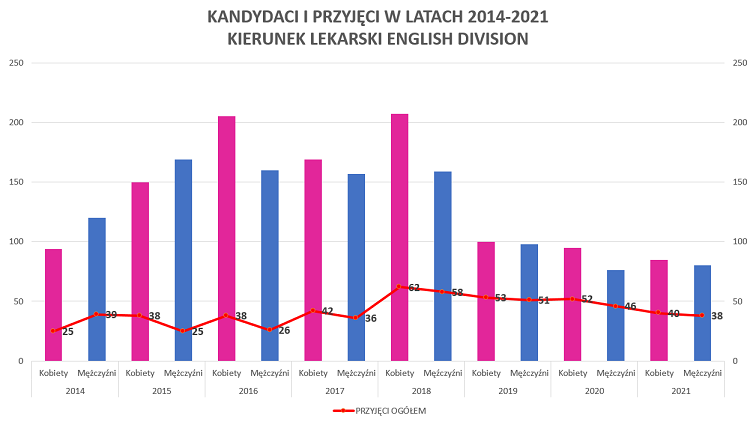 Rysunek   - liczba studentów przyjętych w stosunku do liczby kandydatów na English Division 2014-2021W roku 2020 zarówno na studiach doktoranckich jak i wśród uczestników szkoły doktorskiej przeważały kobiety, stanowiąc odpowiednio 61% i 67%. (Ryc. 12).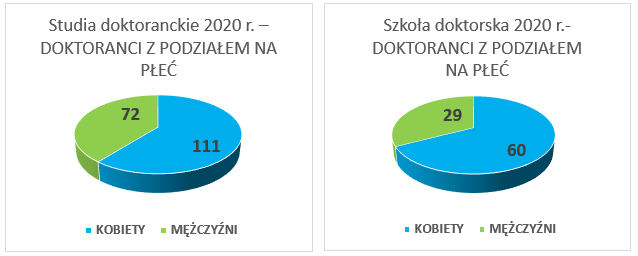 Rysunek   - liczba osób przyjętych w roku 2020 na studia doktoranckie / do szkoły doktorskiej z podziałem na płećAwanse naukoweZ danych Wydziału Farmaceutycznego, Wydziału Lekarskiego oraz Wydziału Nauk o Zdrowiu wynika, że więcej kobiet uzyskało stopień doktora i doktora habilitowanego w latach 2014-2021 (84 kobiety i 52 mężczyzn), jeśli zaś chodzi o profesury to liczba awansów mężczyzn i kobiet jest zbliżona (Ryc. 13).Rysunek   - liczba uzyskanych awansów naukowych wśród kobiet i mężczyzn w latach 2014-2021Jeżeli do analiz włączymy również rok 2022 (dane z dnia 01.03.2023 r.), to okazuje się, iż w ciągu ostatnich 8 lat 33 kobiety i 25 mężczyzn uzyskało tytuł profesora. Łącznie z 2022 r. awanse na stopień doktora habilitowanego otrzymało 101 kobiet i 56 mężczyzn zaś stopień doktora uzyskały 352 kobiety i 158 mężczyzn. Wyniki ankiety równościowej W celu dokładniejszego zobrazowania obecnej sytuacji na UMB i postawienia trafniejszej diagnozy, przeprowadziliśmy badanie ankietowe skierowane do całej społeczności UMB: pracowników, doktorantów i studentów. Ankiety zostały dostosowane do poszczególnych grup i zawierały pytania jednakowe dla wszystkich, jak również zagadnienia specyficzne. W ankiecie wzięło udział 375 respondentów, w tym: 150 pracowników, 33 doktorantów i 192 studentów; wśród nich kobiety (276), mężczyźni (91) oraz osoby niebinarne (6) (Ryc. 14).Pierwsza część ankiet dotyczyła czynników mających wpływ na rekrutację, uzyskiwanie awansów, wynagrodzenia i dostęp do szkoleń. Zarówno według kobiet jak i mężczyzn są to czynniki obiektywne – przebieg kariery i rozmowy kwalifikacyjnej, podnoszenie kwalifikacji, i opinia przełożonego mają największe znaczenie w zatrudnieniu i pracy na UMB. Jednakże z odpowiedzi ankietowanych wynika również, że kobiety przypisują nieobiektywnym czynnikom większe znaczenie niż mężczyźni. Powstaje pytanie, czy wynika to z faktu, że kobiety częściej napotykają bariery związane z płcią, posiadaniem dzieci, wiekiem czy wyglądem.W przypadku doktorantów pytaliśmy o rekrutację na studia oraz włączanie do zespołów badawczych. Z odpowiedzi wynika, że to przebieg kariery, rekomendacje z poprzedniego miejsca pracy oraz przebieg rozmowy kwalifikacyjnej liczą się najbardziej podczas rekrutacji na studia doktoranckie/do szkoły doktorskiej. Co ciekawe, według mężczyzn dużą rolę odgrywa również wiek. Pozostałe czynniki takie jak płeć, wygląd, stan cywilny, posiadanie dzieci, konieczność opieki nad bliskimi osobami mają w odczuciu kobiet większe znaczenie przy rekrutacji niż w odczuciu mężczyzn. Istotne jest podkreślenie, że podczas rekrutacji czynniki takie jak, płeć, religia, wiek nie są brane pod uwagę w ewaluacji osiągnieć. Według doktorantów i doktorantek, przy włączaniu ich do zespołów badawczych istotne są również przebieg kariery i rekomendacje od przełożonego,  pojawia się też aspekt tak zwanych „znajomości”. Płeć, wiek, wygląd i konieczność opieki nad bliskimi osobami są na podobnym, stosunkowo niskim poziomie. Według kobiet posiadanie dzieci ma jednak większe znaczenie niż w odczuciu mężczyzn. ​ Z kolei studenci uważają, że najważniejszym czynnikiem podczas studiów na UMB jest bieżące przygotowanie na zajęcia, a „znajomości” oraz uprzedzenia osób prowadzących zajęcia mają znaczenie w niewielkim stopniu.Na pytanie: W jakim stopniu zgadzasz się ze stwierdzeniem, że Uniwersytet Medyczny w Białymstoku jest wolny od uprzedzeń i stereotypów? Większość ankietowanych z trzech grup odpowiedziało, że zdecydowanie zgadza się lub raczej zgadza się z tym stwierdzeniem (166 osób). 70 osób stwierdza, że trudno powiedzieć lub odmawia odpowiedzi w tej kwestii. Grupa, która raczej nie zgadza się lub zdecydowanie nie zgadza się, że UMB jest wolny od uprzedzeń i stereotypów liczy 138 osób. (Ryc. 15).Rysunek   - W jakim stopniu zgadzasz się ze stwierdzeniem, że Uniwersytet Medyczny w Białymstoku jest wolny od uprzedzeń i stereotypów? (odpowiedzi ogółem z podziałem na płeć)Kolejne pytanie brzmiało następująco: Czy doświadczyłaś/eś lub czy byłaś/eś świadkiem którejkolwiek z poniższych form naruszania równości na terenie UMB lub przez osobę związaną z UMB?Ankietowani wskazali, że najczęstszym przejawem naruszania równości na UMB są komentarze lub żarty odwołujące się do stereotypowych przekonań na temat płci; później pojawiają się komentarze lub żarty o podtekście seksualnym, lepsze lub gorsze ocenianie ze względu na płeć oraz kwestionowanie kompetencji jednej z płci. Dalej wymienione zostało kwestionowanie możliwości łączenia pracy zawodowej z opieką nad dziećmi i niestosowne naruszenie przestrzeni osobistej. Prawie czterdziestu ankietowanych odpowiedziało, że nie spotkała się z żadną z wymienionych form naruszania równości na UMB, a część respondentów odmówiła udzielenia odpowiedzi (Ryc. 16). Następne pytanie, które skierowaliśmy do respondentów, dotyczyło strategii jakie zastosowaliby w przypadku, gdyby dotknęła ich jakakolwiek forma naruszenia równości. Ankietowani najczęściej zgłosiliby zajście przełożonym, Uczelnianej Komisji oraz odpowiednim organom zewnętrznym. Część przeprowadziłaby konfrontację ze sprawcą, a dość duża grupa ankietowanych nie zrobiłaby nic w tej sprawie (Ryc.17).Ostatnim pytaniem zamkniętym było: „Czy pracując/studiując na UMB czujesz się chroniony/na przed molestowaniem, mobbingiem oraz innymi formami naruszania równości?”. W przypadku tego pytania, większej części ankietowanych trudno jest określić jednoznaczną odpowiedź. Wielu skłania się ku stwierdzeniu, że raczej tak, ale niewiele mniejsza grupa twierdzi, że raczej nie. W przypadku odpowiedzi skrajnych zdecydowanie tak odpowiada o połowę mniej osób niż zdecydowanie nie. (Ryc. 18).Na koniec poprosiliśmy ankietowanych o sugestie działań, których oczekują od UMB, aby zapobiegać przypadkom naruszania równości (pytanie otwarte). Większość odpowiedzi dotyczyła organizacji szkoleń, promowania działań Zespołu i Pełnomocniczki ds. Równości Płci oraz nagłaśniania i piętnowania naruszeń a także wyciągania konsekwencji wobec sprawców. Respondenci podkreślali również konieczność zapewnienia anonimowości zgłaszającym naruszenia oraz większej transparentności procedur. Oprócz sugestii ankietowanych, zidentyfikowaliśmy inne obszary wymagające działań równościowych, tj. wsparcie pracujących i studiujących rodziców, pomoc kobietom w kontynuowaniu kariery naukowej po doktoracie oraz włączenie aspektu płci do badań naukowych. 2. Cele Inicjatywy Równości Płci oraz sposoby ich osiągnięcia.Na podstawie analiz przeprowadzonych na naszej Uczelni oraz wyników ankiety równościowej określiliśmy pięć celów, które chcielibyśmy osiągnąć w ciągu najbliższych dwóch lat, tj. 2023-2025. Po zakończeniu pierwszego roku zakładamy ocenę dotychczasowych działań i, jeśli zajdzie taka potrzeba, przeformułowanie lub ponowne zdefiniowanie założeń. Monitoring prowadzonych działań odbywać się będzie w sposób ciągły, poprzez zbieranie nowych danych, przeprowadzanie cyklicznych ankiet oraz tworzenie nowych statystyk.  Ewaluacja wstępna przeprowadzona będzie po roku, a kolejna po dwóch latach od wdrożenia programu (maj - czerwiec 2024 i 2025).CEL I
Wsparcie osób wracających do pracy / posiadających obowiązki wychowawcze poprzez ułatwienie godzenia obowiązków rodzinnych z zawodowymiszeroko zakrojone działania informacyjne dotyczące praw przysługujących kobietom w ciąży i karmiącym oraz zasad BHP,ulotka informacyjna – „prawa (przyszłego) rodzica w pracy” na stałe na stronie Inicjatywy Równości Płci,szkolenia dla osób na kierowniczych stanowiskach na temat praw rodziców i opiekunów,podjęcie działań na rzecz stworzenia żłobka/przedszkola lub miejsca w przedszkolu prywatnym w perspektywie działań długofalowych (ankieta ewaluacyjna w celu identyfikacji potrzeb) / ewentualnie modyfikacja kryterium dochodowego przy dofinansowaniu do żłobka/przedszkola,podjęcie działań na rzecz stworzenia punktów gastronomicznych, w których można zakupić ciepły posiłek lub ogłoszenia przetargu na dostawę posiłków.Działania prowadzone są przez Prorektora ds. Kształcenia; Pełnomocniczkę Rektora ds. Równości Płci; Kanclerza; Biuro Promocji i Rekrutacji UMB; Dział Spraw Pracowniczych; Zespół Radców Prawnych, Zespół ds. Równości PłciWskaźniki podniesienie świadomości rodziców i przyszłych rodziców w kwestii przysługujących im praw (ankieta), ułatwienie dostępu do opieki nad dziećmi pracowników, doktorantów i studentów,  możliwość zakupienia/ zamówienia posiłku w miejscu pracy/ nauki.CEL II
Propagowanie rozwoju kariery naukowej kobiet, zwłaszcza po doktoraciewniosek o modyfikację kryteriów oceny dorobku przy awansach naukowych, np. odbycie stażu zagranicznego, które może być utrudnione dla kobiet/mężczyzn będących rodzicami małych dzieci (informacja do wyższych instancji),kampania zachęcająca kobiety do aplikowania o granty,upowszechnianie informacji o grantach lub projektach naukowych dedykowanych kobietom,wykłady kobiet łączących karierę naukową z obowiązkami rodzinnymi,wsparcie mentorskie dla młodych badaczek.Działania prowadzone są przez Prorektora ds. Kształcenia; Prorektora ds. Nauki i Rozwoju; Dział Nauki, Dział Rozwoju i Ewaluacji, Pełnomocniczkę Rektora ds. Równości Płci; Rzecznika Prasowego. Wskaźnikizwiększona liczba wniosków grantowych złożonych przez naukowczynie,zaproszenie wybitnych naukowczyń do Zespołu Mentorek wpierających początkujące badaczki.CEL III
Promocja (Inicjatywy) Równościakcje informacyjne dotyczące osób i jednostek zajmujących się tematyką równości - film promujący, ulotki informacyjne dotyczące Inicjatywy Równości;większa transparentność procedur - procedury zgłaszania incydentów, konsekwencje dla sprawców dyskryminacji;włączenie aspektu płci do badań naukowych - powołanie osoby, która wesprze naukowców przy włączaniu aspektu równowagi płci we wniosku  Działania prowadzone są przez: Dział Promocji i Rekrutacji UMB; Pełnomocniczkę Rektora ds. Równości Płci; Zespół ds. Równości Płci. Wskaźnikirozpowszechnienie 1000 ulotek,co najmniej 500 odtworzeń filmu promującego Inicjatywę Równości Płci, dokument ilustrujący ścieżkę postępowania w przypadku naruszeń równości,co najmniej 3 projekty naukowe biorące pod uwagę aspekt płci. CEL IV
Szkolenia podnoszące świadomośćszkolenia skierowane do kadry zarządzającej i wykładowców, a także pozostałych pracowników:szkolenia na miejscu oraz on-line,filmy szkoleniowe (Did you know?),szkolenia on-line dla zainteresowanych,poradnik: „Co zrobić, jeśli spotka mnie nierówność?”,„baza” zwrotów i zachowań nieumyślnie dyskryminujących,wprowadzenie do ankiety studenckiej i doktoranckiej pytań o praktyki dyskryminacyjne na zajęciach oraz systematyczne gromadzenie, przetwarzanie 
i analizowanie informacji na ten temat.Działania prowadzone są przez Prorektora ds. Kształcenia; Pełnomocniczkę Rektora ds. Równości Płci; Dział Spraw Pracowniczych; Zespół Radców Prawnych, Komisję Antydyskryminacyjną i Zespół ds. Równości Płci, Biuro Promocji i Rekrutacji.Wskaźnikiprzynajmniej jedno szkolenie rocznie na miejscu,cykl filmików szkoleniowych (Did you know?),poradnik: „Co zrobić, jeśli spotka mnie nierówność?”,kampania „zero tolerancji dla dyskryminacji”.CEL V
Zwiększenie zrównoważonej reprezentacji płci w przewodniczeniu w komisjach wydziałowych, uczelnianych, w kadrze zarządzającej, 
w zespołach eksperckich i recenzenckich oraz przewodniczeniu wydarzeniom naukowym i popularyzatorskimpromocja i działania informacyjne zachęcające do większej aktywności grup niedoreprezentowanych,przyjęcie wytycznych dotyczących formułowania ogłoszeń konkursowych na stanowiska naukowe (w tym w projektach badawczych), naukowo-dydaktyczne, dydaktyczne i administracyjne gwarantujących równe szanse dla kobiet i mężczyzn w procesie rekrutacji,ankieta (Czy parytet jest potrzebny?).Działania prowadzone są przez Dziekanów; Przewodniczących rad dyscyplin; Dyrektora szkoły doktorskiej; Pełnomocniczkę Rektora ds. Równości Płci, Dział Nauki, Biuro Promocji i Rekrutacji UMB, Prorektora ds. Kształcenia, Prorektora ds. Nauki i Rozwoju, jednostki organizacyjne. Wskaźnikicykliczne publikowanie informacji zachęcających do większej aktywności grup niedoreprezentowanych,ankiety skierowane do studentów, doktorantów i pracowników.WspółpracaWydziałowe Komisje do Spraw Przeciwdziałania Problemom Molestowania Seksualnego, Mobbingu i Dyskryminacji Studentów,Rzecznicy dyscyplinarni ds. studentów i doktorantów oraz nauczycieli akademickich, Komisja Antymobbingowa Uniwersytetu Medycznego w Białymstoku,Komisje dyscyplinarne,Pełnomocnik ds. edukacji studentów Uniwersytetu Medycznego w Białymstoku w zakresie orientacji seksualnej i tożsamości płciowej, Doradca ds. Etyki,Pełnomocnik Rektora Uniwersytetu Medycznego w Białymstoku ds. Społecznej Odpowiedzialności Uczelni,Rada Uczelni Uniwersytetu Medycznego w Białymstoku.Podsumowanie „Plan Równości Płci dla Uniwersytetu Medycznego w Białymstoku na lata 2023-2025” powstał w wyniku analiz i konsultacji przeprowadzonych na UMB z wykorzystaniem dostępnych danych dotyczących: struktury płciowej pracowników, studentów i doktorantów uczelni, awansów naukowych w podziale na płeć oraz badania ankietowego skierowanego do całej społeczności UMB. Implementacja proponowanych działań odbywać się będzie w latach 2023-2025 z uwzględnieniem ewaluacji śródokresowej w 2024 roku. Zakres proponowanych w dokumencie działań opiera się na kilku filarach: na zbieraniu danych, konsekwentnym monitorowaniu i ewaluacji podjętych działań, formułowaniu stosownych rekomendacji; na szerokim informowaniu i podnoszeniu świadomości całej wspólnoty UMB na temat równości płci i nieświadomych uprzedzeń związanych nie tylko z płcią, ale również z rasą, religią, wiekiem, niepełnosprawnością, orientacją seksualną czy pochodzeniem etnicznym.„Plan Równości Płci dla Uniwersytetu Medycznego w Białymstoku na lata 2023 - 2025” zostanie rozpowszechniony pośród społeczności Uniwersytetu. Stworzył go zespół ekspercki powołany przez Rektora, składający się z osób o różnej płci, wieku, zajmowanym stanowisku, doświadczeniu zawodowym i życiowym. Został zatwierdzony po konsultacjach społecznych oraz głosowaniu Senatu Uczelni. Mamy nadzieję, że „Plan Równości Płci dla Uniwersytetu Medycznego w Białymstoku na lata 2023-2025” przyczyni się do dalszej realizacji zasady równości, począwszy od równego traktowania pracowników, studentów i doktorantów oraz stworzenie im równych szans rozwojowych niezależnie od ich płci i innych, aż po działania mające na celu zlikwidowanie wszelkich przejawów dyskryminacji. Wpłynie to na poprawę dobrostanu psychicznego i społecznego członków wspólnoty akademickiej, ale także przełoży się na skuteczniejszą realizację misji i strategii UMB na lata 2021-2030, która zakłada podniesienie jakości nauczania, umiędzynarodowienie oraz stworzenie uczelni przyjaznej naukowcom, studentom i pracownikom.InspiracjePOLSKARównoważni - GEP na Uniwersytecie Warszawskim,Plan Równości Płci (GEP) dla Politechniki Krakowskiej,GenderAction: Plany równości płci w Horyzoncie Europa Przewodnik dla polskich instytucji naukowych (Ministerstwo Edukacji i Nauki),Plan Równości Płci – jak to zrobić? Biuro Promocji Nauki PolSCA PAN w Brukseli.ŚWIATEuropean Commission's gender equality strategy,European Institute for Gender Equality (Gender Equality in Academia and Research - GEAR tool guide),GE Academy – Gender Equality Plans in Practice – course,Gender Equality Plans in Horizon Europe – Recommendations for successful implementation (UNICA),Gender Equality in Research and Innovation – EURAXESS.ROKDOKTORATYDOKTORATYHABILITACJEHABILITACJEPROFESURYPROFESURYROKKMKMKM201426181914452015501110101220163816920220173219782020184116946120192813137652020301111632202136216176OGÓŁEM28112584522923